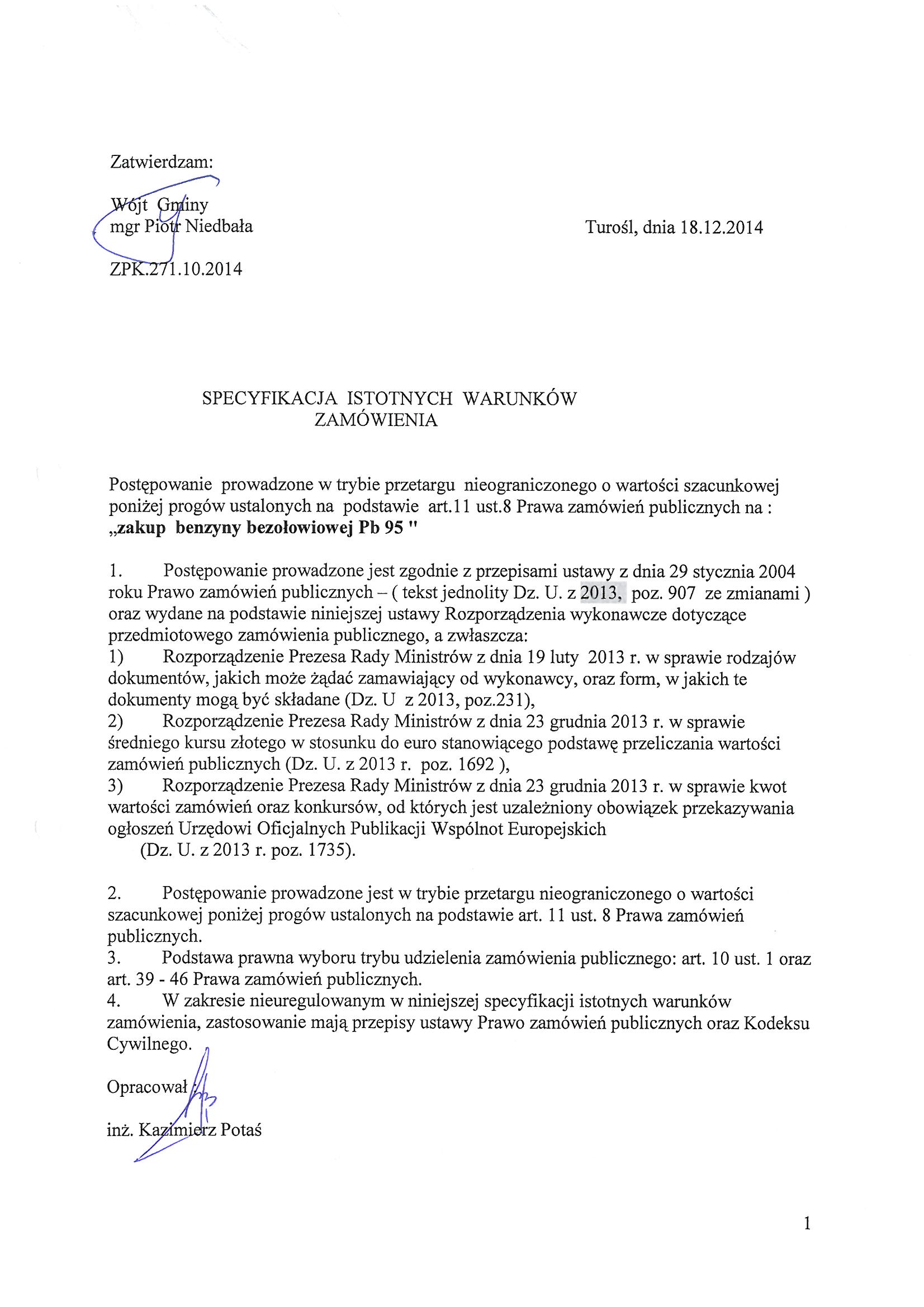 I. NAZWA  ORAZ ADRES  ZAMAWIAJACEGO :
 Zamawiającym jest: Gmina  Turoślul. Jana Pawła II 49, 18-525 Turośltel. 504913483 fax  86 278 6149II TRYB UDZIELENIA  ZAMÓWIENIA:Nazwa nadana przez Zamawiającego: zakup benzyny bezołowiowej Pb 95.  Postępowanie o udzielenie zamówienia publicznego prowadzone jest w trybie przetargu nieograniczonego, na podstawie ustawy z dnia 29 stycznia 2004 roku Prawo Zamówień Publicznych ( t.j. Dz. U. z 2013,  poz. 907 ze zmianami ) , zwanej dalej ustawą PZP” lub „Pzp”.III. OPIS  PRZEDMIOTU  ZAMÓWIENIA :1. Przedmiotem zamówienia  jest zakup w 2015 roku  benzyny  bezołowiowej Pb  95  w ilości 1200 litrów  spełniającej wymogi jakościowe dla paliw  zawarte w rozporządzeniu Ministra Gospodarki z dnia 9 grudnia 2008 roku w sprawie wymagań jakościowych dla paliw  ciekłych (Dz.U. z 2013 roku, poz.1058  i wymogi określone w normie PN-EN  228:2013-04  oraz wykonanie  usługi  tankowania  pojazdów zamawiającego zakupioną benzyną  w stacji paliw dostawcy. Wspólny Słownik Zamówień:  09.13.21.00.4  2. Zamawiający  nie dopuszcza  możliwości składania  ofert częściowych .3. Zamawiający   nie dopuszcza  możliwości  składania ofert wariantowych.4.  Termin płatności do 30 dni5.Wykonawca jest odpowiedzialny za jakość , zgodność z warunkami technicznymi i jakościowymi  popisanymi dla przedmiotu zamówienia.Wymagana jest  należyta staranność przy realizacji zobowiązań umowy.6.Benzyna  bezołowiowa  PB 95 odbierana będzie w  stacji paliw (Wykonawcy)   w miejscowości Turośl - własnymi  środkami transportowymi, maszynami samobieżnymi, samochodami specjalnymi Zamawiającego.IV. TERMIN WYKONANIA  ZAMÓWIENIA:  do  31.12.2015r.V.  WARUNKI  UDZIAŁU W POSTĘPOWANIU ORAZ OPIS  SPOSOBU DOKONYWANIA OCENY SPEŁNIANIA TYCH WARUNKÓW:1. W postępowaniu mogą wziąć udział wykonawcy, którzy  spełniają następujące warunki:1.1. Posiadają uprawnienia do wykonywania określonej działalności lub czynności, jeżeli przepisy prawa nakładają obowiązek ich posiadania. Wykonawca spełni warunek, kiedy wykaże , że posiada :- zarejestrowaną  działalność gospodarczą,- koncesję na obrót  przedmiotowym paliwem. 1.2. Posiadają wiedzę i doświadczenie niezbędne do wykonywania zamówienia.Zamawiający nie wyznacza  szczegółowego  warunku w tym zakresie. 1.3.Dysponują  odpowiednim  potencjałem  technicznym  oraz osobami  zdolnymi do wykonania zamówienia.Zamawiający nie wyznacza  szczegółowego  warunku w tym zakresie. 1.4.Znajdują się w sytuacji ekonomicznej i finansowej zapewniającej wykonanie zamówienia. Wymagane jest wykazanie się  przez Wykonawcę:1) Wykonawca spełni warunek w sytuacji, kiedy wykaże, że posiada:                                                                                                                    a) środki finansowe  na rachunku bankowym bądź w spółdzielczej  kasie oszczędnościowo-kredytowej lub zdolność kredytową w wysokości co najmniej  50 000,00 złotych.         b)opłaconą polisę lub inny dokument  ubezpieczenia  potwierdzający, że Wykonawca jest     ubezpieczony od odpowiedzialności cywilnej w zakresie  prowadzonej działalności związanej z przedmiotem zamówienia. Zamawiający  wymaga, aby Wykonawca  był ubezpieczony od odpowiedzialności cywilnej w zakresie prowadzonej  działalności związanej z przedmiotem zamówienia na kwotę minimum   50 000,00 złotych. 1.5. Nie podlegają wykluczeniu z postępowania  o udzielenie zamówienia publicznego z powodu  niespełnienia warunków, o których mowa w art.24.ust.1 ustawy P.z.p.                  Wykonawca  może polegać  na wiedzy i doświadczeniu , potencjale  technicznym, osobach zdolnych do wykonania zamówienia, zdolnościach finansowych  lub ekonomicznych  innych podmiotów, niezależnie od charakteru prawnego łączących go z nimi  stosunków. Wykonawca w takiej  zobowiązany jest  udowodnić   zamawiającemu, iż będzie dysponował tymi zasobami w trakcie  realizacji zamówienia, w szczególności  przedstawiając  w tym celu pisemne  zobowiązanie tych podmiotów  do oddania mu do dyspozycji niezbędnych zasobów  na potrzeby wykonania zamówienia.  W przypadku Wykonawców wspólnie ubiegających się  o udzielenie zamówienia, warunki określone w pkt 1.1- 1.4 winien spełniać jeden Wykonawca lub wszyscy Wykonawcy wspólnie. Warunek określony w pkt  1.5 powinien spełniać  każdy z Wykonawców oddzielnie.2. Zamawiający  dokona oceny spełniania warunków na podstawie złożonych oświadczeń i dokumentów  opisanych w pkt VI niniejszej Specyfikacji Istotnych Warunków Zamówienia.Wykonawca musi spełniać wymagania określone przez zamawiającego w niniejszej SIWZ i wymagania wynikające z przepisów ustawy Prawo zamówień publicznych . Niespełnienie wymagań  powoduje  wykluczenie wykonawcy  z postępowania. Ofertę wykonawcy wykluczonego uznaje się za odrzuconą.3. Zamawiający poprawi w ofercie:3.1. oczywiste  omyłki pisarskie,3.2. oczywiste omyłki rachunkowe, z uwzględnieniem  konsekwencji rachunkowych dokonywanych poprawek,3.3 inne omyłki  polegające na niezgodności oferty z SIWZ, nie powodujące istotnych zmian w treści oferty, niezwłocznie zawiadamiając o tym wykonawcę , którego oferta została poprawiona.4. Zamawiający  odrzuci ofertę gdy:4.1 jest niezgodna z ustawą.4.2 jej treść nie odpowiada treści specyfikacji istotnych  warunków zamówienia, z zastrzeżeniem art.87 ust.2 pkt 3 PZP,4.3 zawiera rażąco nisko cenę   w stosunku do przedmiotu zamówienia,4.4 została złożona przez wykonawcę wykluczonego  z udziału  w postępowaniu  o udzielenie zamówienia,4.5 zawiera błędy  w obliczeniu ceny,4.6  wykonawca  w terminie 3 dni  od dnia doręczenia zawiadomienia nie zgodził się na poprawienie omyłki, o której mowa w art.87 ust.2 pkt 3 Prawa zamówień publicznych,4.7 jej złożenie  stanowi czyn nieuczciwej  konkurencji w rozumieniu przepisów  o zwalczaniu nieuczciwej konkurencji ,
4.8 jest nieważna na podstawie odrębnych  przepisów.4.3 jej złożenie  stanowi   czyn nieuczciwej konkurencji w rozumieniu przepisów o zwalczaniu nieuczciwej konkurencji,5.W toku badania i oceny ofert zamawiający może żądać  od wykonawców wyjaśnień  dotyczących treści i złożonych ofert.  Niedopuszczalne  jest prowadzenie miedzy zamawiającym, a wykonawcą negocjacji , dotyczących  złożonej oferty oraz z zastrzeżeniem art.87ust2 ustawy Pzp) dokonywanie jakiejkolwiek zmiany w  jej treści.6.Zamawiający dokona oceny spełniania warunków udziału w postępowaniu w oparciu o dokumenty wymagane w rozdziale VI niniejszej SIWZ metodą spełnia/nie spełnia z zastrzeżeniem art.26 ust.3 ustawy Prawo zamówień publicznych. VI. WYKAZ  OŚWIADCZEŃ  LUB  DOKUMWENTÓW,  JAKIE  MAJĄ DOSTARCZYĆ  WYKONAWCY  W CELU  POTWIERDZENIA  SPEŁNIANIA  WARUNKÓW  UDZIAŁU  W  POSTĘPOWNIU :A.  W celu potwierdzenia spełniania  warunków  udziału  w postępowaniu do oferty należy  załączyć:1. oświadczenie  wykonawcy  o spełnianiu warunków  udziału  w postępowaniu  określonych w art. 22 ust.1 pkt 1-4 ustawy  PZP wg wzoru  na załączniku  Nr 2 do SIWZ ( oryginał),                   W przypadku  oferty składanej przez wykonawców  ubiegających się  wspólnie o udzielenie        zamówienia publicznego, oświadczenie o spełnianiu warunków ,  o których mowa w art.22. ust.1 pkt 1-4  składa każdy Wykonawca. B. W celu wykazania braku podstaw do wykluczenia z postępowaniu o udzielenie zamówienia wykonawcy w okolicznościach, o których mowa w art.24 ust.1 ustawy należy  złożyć  następujące  dokumenty w formie oryginału lub kserokopii  poświadczonych za zgodność  z oryginałem przez wykonawcę  lub osobę  upoważnioną , z zachowaniem sposobu  reprezentacji:1. oświadczenie o braku podstaw do wykluczenia  wg wzoru na załączniku Nr 3 do SIWZ (oryginał),2. aktualny odpis z właściwego rejestru lub z centralnej ewidencji i informacji o działalności gospodarczej, jeżeli odrębne przepisy wymagają wpisu do rejestru lub ewidencji, w celu wykazania braku podstaw do wykluczenia w oparciu o art. 24 ust. 1 pkt 2 ustawy, wystawiony nie wcześniej niż 6 miesięcy przed upływem terminu składania wniosków o dopuszczenie do udziału w postępowaniu o udzielenie zamówienia albo składania ofert; -pełnomocnictwo  do reprezentowania Wykonawcy, o ile ofertę składa pełnomocnik,3.aktualne zaświadczenie właściwego naczelnika urzędu skarbowego potwierdzające, że  wykonawca nie zalega z opłacaniem podatków  lub zaświadczenie, że uzyskał przewidziane prawem  zwolnienie, odroczenie lub rozłożenie na raty zaległych płatności lub wstrzymanie w całości wykonania decyzji  właściwego organu- wystawione nie wcześniej niż  3 miesiące przed upływem  terminu  składania wniosków o dopuszczenie do udziału w postępowaniu o udzielenie zamówienia  albo  składania ofert,4.aktualne zaświadczenie właściwego  oddziału Zakładu  Ubezpieczeń Społecznych lub Kasy    Rolniczego Ubezpieczenia   Społecznego potwierdzającego , że wykonawca nie zalega z    opłacaniem składek na ubezpieczenia  zdrowotne  i społeczne lub potwierdzenia, że , że    uzyskał przewidziane prawem zwolnienie, odroczenie lub rozłożenie na raty zaległych        płatności lub wstrzymanie w całości wykonania decyzji właściwego organu- wystawionego     nie wcześniej  niż 3    miesiące przed  upływem  terminu składania wniosków o     dopuszczenie do udziału w postępowaniu o udzielenie zamówienia albo składania ofert,5.  aktualną  informację  z KRK w zakresie  określonym w  art.24 ust.1 pkt 4-8 ustawy,     wystawionej  nie wcześniej niż 6 miesięcy  przed  upływem  terminu  składania wniosków     o dopuszczenie  do udziału  w postępowaniu o udzielenie zamówienia albo składania ofert,6. aktualną   informację z Krajowego Rejestru Karnego w zakresie określonym a art.24 ust.1       pkt 10 i 11  ustawy, wystawioną nie wcześniej niż 6 miesięcy przed  upływem  terminu       składania ofert,    7. aktualna informację z KRK w zakresie określonym w art.24.ust.1 pkt 9 ustawy, wystawionej nie wcześniej niż 6 miesięcy przed  upływem  terminu składania wniosków o dopuszczenie do udziału w postępowaniu o udzielenie  zamówienia albo składania ofert. 8. koncesję  na podjecie działalności gospodarczej w zakresie  objętym niniejszym zamówieniem publicznym  tj. koncesje na obrót paliwami,9. Certyfikat  jakości benzyny bezołowiowej PB 95 ( świadectwo jakości) – uwierzytelnione przez Wykonawcę.10. dokument potwierdzający posiadanie  środków finansowych   na rachunku bankowym bądź w spółdzielczej  kasie oszczędnościowo-kredytowej lub zdolność kredytową w wysokości co najmniej  50 000,00 złotych.          11. opłaconą polisę, a w przypadku jej braku inny dokument potwierdzający , że  wykonawca jest ubezpieczony od odpowiedzialności cywilnej w zakresie prowadzonej  działalności na kwotę  minimum 50 000,00 złotych. 12. Dokumenty dotyczące  przynależności  do tej samej grupy kapitałowej:1) listę  podmiotów  należących do tej samej grupy  kapitałowej  co Wykonawca,  w rozumieniu  ustawy z dnia 16.02.2007 roku o ochronie konkurencji i konsumentów   ( Dz.U.Nr 50, poz.331 z póź. zmianami) albo informację o tym , że Wykonawca nie należy do grupy kapitałowej ( Załącznik Nr  4 do SIWZ).13.Wykonawcy mogą wspólnie ubiegać się o udzielenie zamówienia  w rozumieniu art. 23 ust. 1 ustawy PZP. W przypadku wykonawców wspólnie ubiegających się o udzielenie zamówienia należy dołączyć:          1)pełnomocnictwo ( oryginał lub kopia potwierdzona notarialnie)  dla podmiotu wiodącego do reprezentowania wykonawców ubiegających się wspólnie o udzielenie zamówienia publicznego albo reprezentowania w postępowaniu i zawarcia umowy w sprawie zamówienia publicznego.       2) każdy podmiot oferty wspólnej składa dokumenty wymienione w pkt.1-7, 10, 11  pozostałe dokumenty składane są wspólnie.W przypadku wykonawców wspólnie ubiegających się o udzielenie zamówienia, kopie dokumentów dotyczących każdego z tych podmiotów winny być poświadczane za zgodność z oryginałem przez te podmioty.Wszelka korespondencja prowadzona będzie wyłącznie z podmiotem wiodącym – pełnomocnikiem.14. Jeżeli wykonawca wykazując spełnienie warunków, sytuacji ekonomicznej i finansowej polega na zasobach innych podmiotów w celu oceny, czy wykonawca będzie dysponował zasobami innych podmiotów w stopniu niezbędnym dla należytego wykonania zamówienia oraz oceny, czy stosunek łączący wykonawcę z tymi podmiotami gwarantuje rzeczywisty dostęp do ich zasobów do oferty należy dołączyć  dokumenty, o których mowa w dziale   VI lit.B pkt. 10  dotyczące tych podmiotów..UWAGA :  Jeżeli wykonawca  ma siedzibę lub miejsce zamieszkania poza terytorium Rzeczypospolitej Polskiej, zamiast dokumentów , o których mowa w pkt  1-6:  składa dokument lub  dokumenty wystawione  w kraju, w którym ma siedzibę lub miejsce  zamieszkania, potwierdzające odpowiednio, że:-nie otwarto jego  likwidacji ani  nie ogłoszono upadłości- wystawiony nie wcześniej niż 6 miesięcy przed  upływem terminu składania  wniosków o dopuszczenie do udziału w postępowaniu o udzielenie zamówienia albo składania ofert,-nie zalega  z uiszczeniem podatków , opłat, składek na ubezpieczenie społeczne i zdrowotne albo że uzyskał przewidziane prawem  zwolnienie, odroczenie lub rozłożenie na raty zaległych płatności lub wstrzymanie w całości wykonania decyzji właściwego organu – wystawiony nie wcześniej niż  3 miesiące  przed  upływem  terminu składania wniosków o dopuszczenie do udziału w postępowaniu  o udzielenie zamówienia  albo składania ofert,- nie orzeczono  wobec  niego zakazu ubiegania się o zamówienie- wystawiony nie wcześniej  niż 6  miesięcy przed upływem  terminu składania wniosków o dopuszczenie do udziału w postępowaniu o udzielenie zamówienia albo  składania ofert.-zaświadczenie właściwego organu sądowego lub administracyjnego miejsca zamieszkania albo zamieszkania osoby, której dokumenty dotyczą, w zakresie określonym w art. 24 ust. 1 pkt 4-8 - wystawione nie wcześniej niż 6 miesięcy przed upływem terminu składania wniosków o dopuszczenie do udziału w postępowaniu o udzielenie zamówienia albo składania ofert; -zaświadczenie właściwego organu sądowego lub administracyjnego miejsca zamieszkania albo zamieszkania osoby, której dokumenty dotyczą, w zakresie określonym w art. 24 ust. 1 pkt 10 -11 ustawy - wystawione nie wcześniej niż 6 miesięcy przed upływem terminu składania wniosków o dopuszczenie do udziału w postępowaniu o udzielenie zamówienia albo składania ofert. VII. INFORMACJE  O SPOSOBIE  POROZUMIEWANIA  SIĘ  ZAMAWIAJACEGO Z WYKONAWCAMI ORAZ PRZEKAZYWANIU  OSWIADCZEŃ LUB DOKUMENTÓW, A  TAKŻE  WSKAZANIE  OSÓB  UPRAWNIONYCH  DO POROZUMIEWANIA  SIĘ Z WYKONAWCAMI:1. Niniejsze postępowanie jest prowadzone w języku  polskim.2.W postępowaniu o udzielenie zamówienia oświadczenia, wnioski, zawiadomienia oraz informacje zamawiający i wykonawcy  przekazują faxem lub pisemnie.3. Jeżeli  zamawiający lub wykonawca przekazuje oświadczenia , wnioski, zawiadomienia oraz informacje faxem , każda ze stron na żądanie drugiej  niezwłocznie potwierdza  fakt ich otrzymania.4. W przypadku braku potwierdzenia otrzymania wiadomości przez  wykonawcę  zamawiający domniema , że pismo wysłane przez zamawiającego na nr   faksu  podany  przez wykonawcę  zostało mu doręczone  w sposób  umożliwiający zapoznanie się wykonawcy z treścią pisma.5.Koresppodencję     związaną  z niniejszym postępowaniem, należy kierować na adres : Urząd  Gminy  Turoślul. Jana Pawła II 4918-525 TuroślFax : 086 278 61496.W sprawie procedury przetargowej  i w sprawach  związanych z przedmiotem zamówienia należy  kontaktować  się  z p. Kazimierz Potaś, tel. 504913483  godz. 7.30 – 15.30VIII.OPIS  SPOSOBU  UDZIELANIA  WYJASNIEŃ  TRESCI  SIWZ1.Wykonawca może  zwrócić się do zamawiającego z pisemną prośbą – wnioskiem o wyjaśnienie treści SIWZ. Zamawiający  odpowie niezwłocznie, nie później jednak niż 2 dni przed  upływem terminu składania  ofert, na  zadane  pytanie, przekazując  treść pytania i odpowiedzi wszystkim uczestnikom  postępowania  oraz umieści  taka informację na własnej stronie internetowej www.turosl.pl (przetargi) pod warunkiem, że wniosek  o wyjaśnienie treści specyfikacji wpłynął do zamawiającego nie później  niż do końca dnia, w którym upływa połowa wyznaczonego terminu składania ofert.2. W przypadku  rozbieżności pomiędzy treścią niniejszej SIWZ, a treścią udzielonych  odpowiedzi, jako obowiązującą należy przyjąć  treść późniejszego  oświadczenia  ( wyjaśnienia)  zamawiającego.3.Zamawiajacy nie  przewiduje zwołania zebrania wszystkich wykonawców w celu wyjaśnienia treści  SIWZ.4. Jeżeli w wyniku  zmiany treści  SIWZ  nieprowadzącej do zmiany ogłoszenia o zamówieniu jest niezbędny dodatkowy czas  na wprowadzenie zmian w ofertach, zamawiający   przedłuży termin składania ofert i poinformuje o tym wykonawców, którym  przekazano SIWZ oraz umieści  taką  informację na własnej stronie internetowej www.turosl.pl (przetargi).IX. TERMIN  ZWIĄZANIA OFERTĄ:1.Ustala się , ze składający ofertę pozostaje  nią związany przez 30 dni. Bieg terminu związania ofertą rozpoczyna się wraz z upływem  terminu  składania ofert.2. Wykonawca samodzielnie lub na wniosek zamawiającego może  przedłużyć  termin związania ofertą , z tym że zamawiający może tylko raz, co najmniej na 3 dni przed  upływem  terminu związania  ofertą zwrócić  się do wykonawców o wyrażenie zgody na przedłużenie tego terminu o oznaczony okres, nie dłuższy jednak niż 60 dni.X. OPIS  SPOSOBU  PRZYGOTOWANIA  OFERTY:1.Oferta musi być  sporządzona  z zachowaniem formy pisemnej pod rygorem nieważności.2.Oferta wraz z załącznikami musi być czytelna.3.Oferta wraz z załącznikami musi być podpisana  przez osobę  upoważniona do reprezentowania wykonawcy.4. Ofertę należy podpisać   zgodnie z zasadami   reprezentacji wskazanymi we właściwym rejestrze.5.Jeżeli osoba/osoby  podpisująca ofertę działa  na podstawie pełnomocnictwa, to pełnomocnictwo to musi  w swej treści jednoznacznie wskazywać uprawnienie do podpisania oferty. Pełnomocnictwo to musi zostać dołączone do oferty i musi być złożone w oryginale lub kopii poświadczonej za zgodność z oryginałem.6. Oferta  wraz z załącznikami musi być  sporządzona w języku polskim. Każdy dokument składający  się na ofertę sporządzony w innym języku niż język polski  winien być złożony  wraz z tłumaczeniem na język polski, poświadczonym przez wykonawcę.7.Dokumenty  składające  się na ofertę mogą  być złożone w oryginale lub kserokopii potwierdzonej za zgodność z oryginałem  przez wykonawcę.8. Zaleca się  by każda  zawierająca jakąkolwiek  treść strona oferty była podpisana lub parafowana przez wykonawcę . Każda poprawka  w treści oferty, a w szczególności  każde przerobienie, przekreślone , uzupełnienie, nadpisanie, przesłonione  korektorem etc powinny  być  parafowane przez wykonawcę.9. Zaleca  się, aby strony oferty były trwale ze sobą  połączone i kolejno ponumerowane. W treści  oferty    winna być  umieszczona informacja o ilości stron.10.W przypadku, gdy  informacje zawarte  w ofercie stanowią tajemnice przedsiębiorstwa  w  rozumieniu przepisów ustawy  o zwalczaniu nieuczciwej konkurencji, co do których wykonawca  zastrzega, ze  nie  mogą być  udostępniane innym uczestnikom postępowania  , musza być oznaczone klauzulą : „Informacje  stanowiące  tajemnicę  przedsiębiorstwa w rozumieniu art.11.ust.4 ustawy z dnia 16 kwietnia 1993 roku o zwalczaniu nieuczciwej  konkurencji ( Dz.U.z 2003 roku Nr 153 poz.1503)” i dołączone  do oferty, zaleca się, aby  były trwale , oddzielnie spięte. Zgodnie z tym przepisem przez tajemnicę przedsiębiorstwa rozumie się nieujawnione do wiadomości publicznej informacje techniczne, technologiczne, organizacyjne przedsiębiorstwa  lub inne informacje posiadające wartość  gospodarczą, co do których przedsiębiorca  podjął  niezbędne  działania w celu zachowania ich poufności.11 .Wykonawca  ponosi wszelkie  koszty związane z przygotowaniem i złożeniem oferty.12.Złożenie więcej  niż  jednej oferty lub złożenie oferty  zawierającej  propozycje alternatywne spowoduje odrzucenie wszystkich ofert złożonych  przez wykonawcę.13.Wykonwca wskaże  w ofercie  tę część zamówienia, której  wykonanie powierzy podwykonawcom.14. Na ofertę  składają się: 1/ Formularz oferty ( zał. Nr 1)2/Formularz cenowy ( zał. Nr 2)3/Oświadczenia  i dokumenty wymienione w punkcie VI niniejszej  SIWZ .XI.MIEJSCE ORAZ TERMIN SKŁADANIA OFERT:1.Oferty muszą być złożone  w  Urzędzie Gminy Turośl ul. Jana Pawła II 49, pok. 16 w terminie  do dnia 30.12.2014 do godz. 13:00 .2.Ofertę należy  umieścić w zamkniętym opakowaniu, uniemożliwiającym odczytanie zawartości  bez uszkodzenia tego opakowania. Opakowanie  winno być  oznaczone nazwą(firmą) i adresem wykonawcy, zaadresowane na adres:  Urząd Gminy Turośl, ul. Jana Pawła II 49, 18-525 Turośl  oraz opisane:3. Oferta otrzymana przez zamawiającego po terminie składania ofert zostanie niezwłocznie zwrócona wykonawcy bez otwierania.4.Wykonawca może wprowadzić zmiany, poprawki, modyfikacje i uzupełnienia do złożonej  oferty pod warunkiem, że zamawiający otrzyma  pisemne  zawiadomienie o wprowadzeniu zmian przed terminem  składania ofert. Powiadomienie o wprowadzeniu zmian musi być  złożone według takich samych  zasad, jak składana oferta tj. w kopercie  odpowiednio oznakowanej napisem „ZMIANA”. Koperty oznaczone „ZMIANA” zostaną otwarte przy  otwieraniu oferty wykonawcy, który wprowadził zmiany i po stwierdzeniu  poprawności procedury dokonywania zmian, zostaną dołączone do oferty.5. Wykonawca ma prawo przed upływem terminu składania ofert wycofać się z postępowania poprzez złożenie powiadomienia , według  tych samych zasad  jak wprowadzenie  zmian i poprawek z napisem  na kopercie  „WYCOFANIE”. Koperty  oznakowane w ten  sposób będą  otwierane w pierwszej kolejności  po potwierdzeniu poprawności postępowania wykonawcy oraz  zgodności z danymi zamieszczonymi na kopercie wycofywanej  oferty. Koperty z ofertami wycofanymi nie będą  otwierane.XII. MIEJSCE ORAZ TERMIN OTWARCIA OFERT :1.Otwarcie ofert nastąpi  w Urzędzie Gminy Turośl,  18-525 Turośl ul. Jana Pawła II 49, Sala konferencyjna  w dniu 30.12.2014 roku o godz. 13:15.2.Bezposrednio przed otwarciem  ofert Zamawiający poda kwotę jaka zamierza przeznaczyć  na sfinansowanie zamówienia.3.Podczas  otwarcia ofert zamawiający poda nazwy (firmy), adresy wykonawców, informacje dotyczące ceny , terminu wykonania  zamówienia, okresu gwarancji warunkach płatności zawartych w ofertach.4.Otwarcie ofert jest jawne, wykonawcy mogą uczestniczyć  w sesji otwarcia. W przypadku  nieobecności wykonawcy przy otwieraniu ofert, zamawiający prześle wykonawcy informację z otwarcia ofert na wniosek wykonawcy złożony w trybie postanowień  pkt  VII ust.2  SIWZ.XIII.OPIS  SPOSOBU  OBLICZENIA  CENY:1. Cena brutto za realizację  całego  zamówienia   zostanie wyliczona przez wykonawcę na podstawie  wypełnionego  formularza cenowego , jest to  suma  kwot  pozycji  wymienionych w tym  formularzu cenowym i przeniesiona na  formularz oferty.2. Cena brutto  za realizację całego zamówienia, powinna być  podana w złotych  polskich liczbowo i słownie.3.Do  kalkulacji ceny  1 litra benzyny bezołowiowej Pb 95 należy przyjąć  cenę  wolnorynkową  na dystrybutorze  na dzień  23.12.2014 roku.4.Wszystkie  wartości powinny być liczone  z dokładnością  do dwóch miejsc po przecinku. XIV.  OPIS KRYTERIÓW , KTÓRYMI  ZAMAWIAJACY  BĘDZIE  SIĘ KIEROWAŁ PRZY  WYBORZE  OFERTY, WRAZ  Z PODANMIEM  ZNACZENIA TYCH  KRYTERIÓW   I SPOSOBU OCENY  OFERT:1. Kryteria oceny ofert - zamawiający uzna oferty za spełniające wymagania i przyjmie do szczegółowego rozpatrywania, jeżeli:1.1.	oferta, spełnia wymagania określone niniejszą specyfikacją,1.2.	oferta została złożona, w określonym przez Zamawiającego terminie,1.3.	wykonawca przedstawił ofertę zgodną co do treści z wymaganiami Zamawiającego.1.Kryterium ceny  obliczane będzie  w/g ceny brutto, na którą składają się wszystkie koszty  związane  z realizacja zamówienia, niezbędne do jego wykonania / np. podatek VAT, koszt transportu itp/.2.Maksymalnie w kryterium „cena” można uzyskać 100 punktów, które zostaną przyznane  ofercie  z najniższą ceną.Każda oferta o cenie  wyższej otrzyma  proporcjonalnie mniej  punktów w/g Wzoru:  x= A/B x 100 %                                              (100 % = 100 pkt)gdzie:  A – cena najniższa  brutto zakwalifikowanej oferty           B -  cena brutto podana w rozpatrywanej  ofercie Obliczanie  ocen punktowych ofert  będą prowadzone  z dokładnością do dwóch miejsc po przecinku.3.W sytuacji, gdy zamawiający nie będzie mógł  dokonać wyboru najkorzystniejszej  oferty ze względu na to, że zostały złożone  oferty o takiej samej cenie, wezwie on Wykonawców, którzy złożyli te oferty , do złożenia w określonym terminie ofert dodatkowych.4.Wykonawcy składający oferty dodatkowe nie mogą zaoferować cen wyższych niż  zaoferowane w złożonych ofertach.  XV.UDZIELENIE   ZAMÓWIENIA:1.Zamawiajacy udzieli  zamówienia  wykonawcy, którego oferta odpowiada wszystkim wymaganiom określonym w niniejszej specyfikacji  i w ustawie Pzp i została oceniona jako najkorzystniejsza w oparciu  o podane  w ogłoszeniu  o zamówieniu  i SIWZ kryteria wyboru.2. O odrzuceniu ofert(y) oraz  wyborze najkorzystniejszej oferty, zamawiający zawiadomi niezwłocznie wykonawców , którzy złożyli  oferty w przedmiotowym postępowaniu podając uzasadnienie faktyczne i prawne.3.Niezwłocznie po wyborze najkorzystniejszej oferty zamawiający zamieści informacje, określone w art.92 ust.1 pkt Pzp ( zawiadomienie o wyborze najkorzystniejszej oferty) na własnej stronie internetowej (www.turosl.pl/przetargi) oraz w swojej siedzibie na tablicy ogłoszeń.4. Zamawiający zawrze umowę w sprawie zamówienia publicznego w terminie  krótszym niż 5 dni od dnia przekazania zawiadomienia o wyborze  oferty  w trybie postanowień zawartych w pkt VII ust.2 niniejszej SIWZ.5.Zamawiajacy może zawrzeć  umowę w sprawie  zamówienia publicznego przed upływem 5 dniowego terminu, jeżeli  w postępowaniu  zostanie złożona tylko 1 oferta. XVI. INFORMACJE O FORMALNOSCIACH, JAKIE  POWINNY  ZOSTAĆ  DOPEŁNIONE  PO  WYBORZE  OFERTY  W CELU  ZAWARCIA UMOWY  W SPRAWIE  ZAMÓWIENIA  PUBLICZNEGO:W przypadku  udzielenia zamówienia  konsorcjum ( tzn. wykonawcy określonemu w art.23 ust.1 ustawy Pzp)- zamawiający przed  podpisaniem umowy zażąda złożenia umowy regulującej współpracę  tych wykonawców.XVII. WYMAGANIA  DOTYCZĄCE  WADIUM:Zamawiający nie wymaga wniesienia wadium . XVIII.WYMAGANIA DOTYCZACE  ZABEZPIECZENIA NALEŻYTEGO  WYKONANIA  UMOWY:Zamawiający  nie wymaga  wniesienia zabezpieczenia należytego wykonania  umowy.XIX. ISTOTNE  DLA  STRON POSTANOWIENIA, KTÓRE  ZOSTANĄ  WPROWADZONE  DO TREŚCI  ZAWIERANEJ UMOWY W SPRAWIE ZAMÓWIENIA PUBLICZNEGO, OGÓLNE WARUNKI UMOWY ALBO WZÓR UMOWY, JEŻELI ZAMAWIAJACY WYMAGA OD WYKONAWCY, ABY ZAWARŁ  Z NIM  UMOWĘ W SPRAWIE ZAMÓWIENIA PUBLICZNEGO NA TAKICH WARUNKACH:	Postanowienia umowy zawarto w: projekcie umowy, który stanowi załącznik  Nr  5XX. POUCZENIE  O ŚRODKACH   OCHRONY  PRAWNEJ  PRZYSŁUGUJĄCYCH WYKONAWCY  W TOKU  POSTĘPOWANIA  O UDZIELENIE  ZAMÓWIENIA.   Wykonawcom, których interes prawny doznał uszczerbku w wyniku naruszenia przez zamawiającego zasad udzielania zamówień przysługują środki odwoławcze przewidziane w dziale VI  ustawy z dnia 29 stycznia 2004 r. – Prawo zamówień publicznych (Dz. U. z 2013 r. poz. 907 ). XXI POSTANOWIENIA  KOŃCOWE:1/ Zamawiający nie przewiduje zwrotu kosztów udziału w postępowaniu.   2/ W sprawach nieuregulowanych  niniejsza specyfikacją  zastosowanie mają przepisy ustawy Prawo zamówień publicznych oraz Kodeks cywilny.Załączniki:Załączniki składające się na integralną cześć specyfikacji:1/ Wzór formularza oferty wraz z formularzem cenowym.2/Oświadczenie  o spełnianiu  warunków udziału w postępowaniu  o zamówienie publiczne.3/ Oświadczenie o braku podstaw do wykluczenia4/ listę  podmiotów  należących do tej samej grupy  kapitałowej  co Wykonawca,  5/ wzór umowy                                                                                    Załącznik Nr 1 do SIWZ                       FORMULARZ OFERTOWY WYKONAWCY       Dane dotyczące wykonawcyNazwa:	........................................................................................................................Siedziba:	.........................................................................................................................Strona internetowa:		................................................		Numer telefonu:		0 (**) ...................................... 	Numer faksu:			0 (**) ......................................	Numer REGON:		................................................Numer NIP:			................................................	Dane dotyczące zamawiającegoGmina   Turoślul.Jana Pawła II 49 18-525 TuroślZobowiązania wykonawcyNawiązując do ogłoszenia o zamówieniu publicznym na : Przedmiotem zamówienia jest dostawa: zakup benzyny bezołowiowej PB 95.  Nr sprawy:  ZPK.271.10.2014 roku  oferujemy wykonanie zamówienia zgodnie z wymogami Specyfikacji Istotnych Warunków Zamówienia za cenę: Cena oferty ogółem brutto                                           słownie: ………………………………………………………………………………złotych brutto  w tym podatek VAT                                                             …………………………………  słownie……………………………………………………………………………….. podatek VAT  zgodnie z załączonym  do niniejszej oferty  formularzem cenowym.                                             Oświadczam, że :Wykonam (my) zamówienie publiczne w terminie: w terminie do dnia 31 grudnia  2015 roku .Termin płatności przelewem  w terminie  do ………..  dni.Osoby do kontaktów z Zamawiający:Osoba / osoby do kontaktów z Zamawiającym odpowiedzialne za wykonanie zobowiązań umowy:.......... .......... .......... .......... .......... .......... .......... ....tel. kontaktowy………………, faks:……............ .......... .......... .......... .......... .......... .......... ....tel. kontaktowy………………, faks:……..Pełnomocnik w przypadku składania oferty wspólnejNazwisko, imię ....................................................................................................Stanowisko ...........................................................................................................                                                               -2- Telefon...................................................Fax.........................................................Zakres*:- do reprezentowania w postępowaniu- do reprezentowania w postępowaniu i zawarcia umowy- do zawarcia umowyOświadczenie dotyczące postanowień specyfikacji istotnych warunków zamówienia.1.Oświadczamy, że zapoznaliśmy się ze specyfikacją istotnych warunków zamówienia, nie wnosimy żadnych zastrzeżeń oraz uzyskaliśmy niezbędne informacje do przygotowania oferty.2.Oświadczamy, że uważamy się za związanych z ofertą przez czas wskazany w specyfikacji istotnych warunków zamówienia.3.   Oświadczamy, że załączone do specyfikacji istotnych warunków zamówienia wymagania stawiane wykonawcy oraz postanowienia umowy zostały przez nas zaakceptowane bez zastrzeżeń i zobowiązujemy się w przypadku wyboru naszej oferty do zawarcia umowy w miejscu i terminie wyznaczonym przez Zamawiającego.  4.Oświadczam/y/, że na etapie przygotowania oferty   wykorzystałem /my/  wszelkie środki mające na celu ustalenie wynagrodzenia      obejmującego całość prac niezbędnych do wykonania  przedmiotu  zamówienia.5 .Oświadczam, że  benzyna bezołowiowa PB95  dopuszczona  jest do obrotu  i spełnia      wymagania jakościowe wymagane przez zamawiającego.6* Przedmiot zamówienia zamierzamy wykonać sami.6*Oświadczamy, że korzystamy na zasadach art. 26 2b Pzp z zasobów następujących podwykonawców w celu wykazania spełniania warunków udziału w postępowaniu (warunków podmiotowych), o których mowa w art.22 ust. 1 Pzp:..............................................................................................................................................................................................................................................................................................* niepotrzebne skreślić.Inne informacje wykonawcy: ……………………………………………………………………………………………………………………………………………………………………………………………………Prawdziwość   powyższych danych potwierdzam własnoręcznym podpisem, swiadom odpowiedzialności karnej z art. 297 kk.……………………………………Miejscowość, data i Pieczęć Wykonawcy                                                                                                                                              ...................................................................                                                                                                                  Podpisy osób uprawnionych do składania                                                                                                                  oświadczeń woli w imieniu Wykonawcy.ZPK.271.10.2014                                                                              Załącznik Nr 1 do  formularza ofertowego Nazwa wykonawcy	.................................................................................................Adres wykonawcy	.................................................................................................Miejscowość ................................................			Data ................................FORMULARZ CENOWYZestawienie cenowe oferowanego przedmiotu zamówienia:Wartości z poz. 7-8 należy przenieść do formularza ofertowego.                                                                                                                                          ...................................................................                                                                                                             Podpisy osób uprawnionych do składania                                                                                                             oświadczeń woli w imieniu Wykonawcy.……………………………………….Miejscowość, data i Pieczęć Wykonawcy                                                                                                                                                     Załącznik Nr 2 do SIWZ  ZPK.271.10.2014  ……………………………………./Nazwa i adres wykonawcy/	………………………………./ miejscowość i data/    O Ś W I A D C Z E N I E*WYKONAWCA w rozumieniu art. 22 ust.1 ustawy z dnia 29 stycznia 2004 r. Prawo zamówień publicznych (Dz. U. z 2013 r , poz. 907, z późn. zm.)Nazwa: .......................................................................................................................................................................................................................................................................Adres: ........................................................................................................................................................................................................................................................................Nr telefonu: ................................................. Nr faxu: ................................................................REGON ...................................................... Internet: http:// ................................................ . plwystępując jako uczestnik postępowania o udzielenie zamówienia publicznego, dopełniającwymogi art. 22 ust. 1 cytowanej ustawy, oświadczamy, że:1) posiadamy uprawnienia do wykonywania określonej działalności lub czynności, 
    jeżeli  przepisy prawa nakładają obowiązek posiadania takich uprawnień;2) posiadamy niezbędną wiedzę i doświadczenie;3) dysponujemy odpowiednim potencjałem technicznym  oraz osobami zdolnymi do       wykonania zamówienia; 4) znajdujemy się w sytuacji ekonomicznej i finansowej zapewniającej wykonanie     zamówienia.................................. ...........................Miejscowość, data i Pieczęć Wykonawcy                                                                                                                                     ...................................................................                                                                                                          Podpisy osób uprawnionych do składania                                                                                                          oświadczeń woli w imieniu Wykonawcy.POUCZENIE: Art.297 § 1 KODEKS  KARNY: Kto, w celu uzyskania dla siebie lub kogo innego (…)   przedkłada :  podrobiony, przerobiony, poświadczający nieprawdę albo  nierzetelny dokument albo nierzetelne, pisemne oświadczenie dotyczące okoliczności o istotnym znaczeniu dla uzyskania (…) zamówienia, podlega  karze pozbawienia wolności od 3-ch miesięcy do 5 lat.*W przypadku złożenia oferty przez konsorcjum niniejsze oświadczenie wypełnia każdy partner konsorcjum.                                                                               Załącznik nr  3 do SIWZZPK.271.10.2014
                                     OŚWIADCZENIE WYKONAWCYubiegającego się o udzielenie zamówienia publicznegoPrzystępując do postępowania w sprawie udzielenia zamówienia publicznego na:                                                  „benzyny  bezołowiowej  Pb95"  ....................................................................................My, niżej podpisaniDziałając w imieniu i na rzecz ( nazwa/firma/ i adres Wykonawcy)Oświadczamy, że nie podlegamy wykluczeniu z postępowania o udzielenie zamówienia publicznego na podstawie art. 24 ust. 1 Ustawy Prawo zamówień publicznych.    ... ................................. ...........................Miejscowość, data i Pieczęć Wykonawcy                                                                                              .................................................................................

                                                                                                 Podpisy osób uprawnionych do składania                                                                                                    oświadczeń woli w imieniu Wykonawcy.POUCZENIE: Art.297 § 1 KODEKS  KARNY: Kto, w celu uzyskania dla siebie lub kogo innego (…)   przedkłada :  podrobiony, przerobiony, poświadczający nieprawdę albo  nierzetelny dokument albo nierzetelne, pisemne oświadczenie dotyczące okoliczności o istotnym znaczeniu dla uzyskania (…) zamówienia, podlega  karze pozbawienia od 3-ch miesięcy do 5 lat. W przypadku złożenia oferty przez konsorcjum niniejsze oświadczenie wypełnia każdy partner konsorcjum.ZPK.271.10.2014                                                                                                    Załącznik Nr 4 do SIWZ                                                       INFORMACJA          ( oraz lista podmiotów należących  do tej samej  grupy kapitałowej – jeżeli dotyczy)                                dotycząca  przynależności  do grupa kapitałowej                        (Wypełnia  osoba /osoby  uprawniona do reprezentowania Wykonawcy)Ja (my), niżej podpisany(i) ……………………………………………………………………………………………..działając w imieniu i na rzeczWykonawcy :……………………………………………………………………………….………………………………………………………………………………………………Ubiegając  się  o udzielenie zamówienia  publicznego w postępowaniu prowadzonym w trybie  przetargu nieograniczonego dot. zadania pn.: zakup benzyny bezołowiowej Pb 95 oświadczam (y), że: WYKONAWCA NALEŻY / NIE NALEŻY*  DO GRUPY KAPITAŁOWEJ*niepotrzebne skreślićW przypadku , gdy  Wykonawca należy do grupy kapitałowej. poniżej  należy podać listę  Podmiotów należących  do tej samej grupy kapitałowej:1……………………………………………………………………………………………..2……………………………………………………………………………………………..                             itd.                                           (nazwa podmiotu i adres)Określenie „grupa kapitałowa” należy  rozumieć zgodnie z definicją znajdującą  się w ustawie z dnia 16 lutego 2007 roku o ochronie konkurencji i konsumentów( Dz. U. Nr 50 poz.331 ze zm.) tj. „Grupa kapitałowa -  rozumie się przez to wszystkich przedsiębiorców, którzy sa kontrolowani w sposób bezpośredni lub pośredni przez jednego przedsiębiorcę, w tym również przez tego przedsiębiorcę”.UWAGA: W przypadku Wykonawców  wspólnie  ubiegających się o udzielenie zamówienia każdy z nich zobowiązany jest do złożenia odrębnego dokumentu w tym zakresie ( np. konsorcjum – każdy z członków konsorcjum , a w przypadku spółki cywilnej – każdy ze wspólników spółki.……………………………………….                         ……………………………………….             Miejscowość  i data                                                  Podpis osoby/osób uprawnionych                                                                                                                 do reprezentowania Wykonawcy                                                                                                       Pieczęć imiennaPOUCZENIE: Art.297 § 1 KODEKS  KARNY: Kto, w celu uzyskania dla siebie lub kogo innego (…)   przedkłada :  podrobiony, przerobiony, poświadczający nieprawdę albo  nierzetelny dokument albo nierzetelne, pisemne oświadczenie dotyczące okoliczności o istotnym znaczeniu dla uzyskania (…) zamówienia, podlega  karze pozbawienia od 3-ch miesięcy do 5 lat. ZPK.271.10.2014                                 U M O W A     Nr  ZPK……..zawarta  w dniu  ……….   roku pomiędzy Gminą   Turośl, posiadająca:  REGON  4500669890; NIP 291-017-87-18   reprezentowanym przez :1/ Pana  Piotr  Niedbała                                       - Wójt Gminy     zwany dalej zamawiającym, a firmą ………………………………………………       posiadającą NIP:……………………………; REGON…………………………...reprezentowaną  przez:1/ ………………………………………………………………………………………. zwanym dalej  Wykonawcą. Przy kontrasygnacie Skarbnika Gminy Pana Potaś Mirosław.§  1Wykonawca  w wyniku wygrania przetargu  nieograniczonego  przyjmuje  do realizacji :-  benzynę bezołowiową Pb 95 w ilości szacunkowej   1200 litrów,§ 21. Cena za jeden litr   powyższego  materiału   napędowego   ustalona została w drodze     przetargu nieograniczonego   i wynosi: Benzyna bezołowiowa PB 95                       1200 litrów x ………  = …………… złotychCena całkowitego zakupu   wynosi:                             …………………………….złotych Słownie: ………………………………………………………………………………….w tym podatek VAT  ………………………….. złotych Słownie: ……………………………………………………..§ 31.Zmiana ceny   materiałów napędowych będzie  urealniana wysokością upustu w całym  okresie dostaw tj. :   -cena 1 litra  benzyny bezołowiowej będzie niższa przy każdym zakupie  o ………. zł     w porównaniu do cen wolnorynkowych ( na dystrybutorze).2. Benzyna bezołowiowa PB 95 odbierana będzie własnymi: środkami transportowymi,      maszynami samobieżnymi, samochodami specjalnymi    przez   zamawiającego  w  stacji      paliw w miejscowości  Turośl.                                                                                                      § 4Wykonawca  zobowiązany jest  utrzymywać benzynę bezołowiową PB 95 w stałych dostawach                                                              -2-                                                               § 51.Wszelkie zmiany treści umowy wymagają zgody stron i wprowadzane będą aneksem do       umowy, który będzie  stanowił  integralną część umowy.2. Termin realizacji dostawy : od dnia podpisania umowy    do  31.12.2015 roku.                                                            § 61.W przypadku bezpodstawnego rozwiązania umowy przez Wykonawcę bądź nie    utrzymywanie benzyny bezołowiowej PB 95   w stałych dostawach/ z wyłączeniem zdarzeń    losowych/  Wykonawca zobowiązany jest do  zwrotu strat poniesionych przez    zamawiającego.1)Wykonawca gwarantuje stałą, dobrą  jakość benzyny bezołowiowej PB 95  spełniającej wymagania  jakościowe zawarte w Rozporządzeniu Ministra Gospodarki z dnia  9 grudnia 2008 roku w sprawie wymagań  jakościowych dla paliw ciekłych (Dz.U. z 2013 roku,  poz. 1058 ) oraz PN-EN 228:2013-4.2) Wykonawca oświadcza, że legitymuje się posiadaniem wszelkich wymaganych prawem uprawnień do wykonania przedmiotu umowy.2.Umowa może być rozwiązana przez zamawiającego w przypadku odbiegającej wysokości cen u dostawcy od cen wolnorynkowych  będącego przedmiotem  niniejszej umowy oraz w  przypadku  stwierdzenia niezachowania odpowiedniej jakości ( niespełniania norm dla    przedmiotu zamówienia).   3.Zamawiajacy zastrzega sobie prawo zmniejszenia ilości  zakupu materiałów będących przedmiotem   niniejszej umowy , a wynagrodzenie będzie wynikało  z faktycznie zakupionej ilości.§ 7Zamawiający będzie opłacał faktury za zakupiona benzynę bezołowiowa Pb 95  w terminie do 30 dni  od dnia dostarczenia faktury.§ 8Postanowienia dodatkowe:  …………………………………………………………………….§ 9W sprawach nieuregulowanych niniejszą umową  mają  zastosowanie przepisy Kodeksu Cywilnego.                                                                     -3- § 10Umowę sporządzono w 2 –ch  jednobrzmiących egzemplarzach.Z A M A W I A J Ą C Y                                                                D O S T A W C A ………………………………….                                    ……………………………………Nazwa(firma) wykonawcyAdres wykonawcy                                                                             Urząd Gminy Turośl                                                                             18-525 Turośl                                                                             ul. Jana Pawła II 49                                                                              pok. 16         Oferta na  „  zakup  benzyny bezołowiowej Pb 95    ”.                           Nie otwierać przed dniem 30.12.2014 roku do godz.13:15Lp.Przedmiot  Ilość/w litr./Cena 1 litra wolnorynkowa/brutto/ na dystrybutorzena dzień 23.12.2014Upustzł/1 litrze Cena jedn. dla zam.(brutto)Wartość brutto(kol. 3 x kol. 6)W tym podatek VAT1       2       3            4            5        6 781.Benzyna bezołowiowe  Pb 95 1200